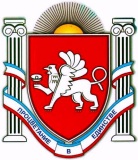 РЕСПУБЛИКА  КРЫМНИЖНЕГОРСКИЙ  РАЙОНАДМИНИСТРАЦИЯ  ЕМЕЛЬЯНОВСКОГО СЕЛЬСКОГО ПОСЕЛЕНИЯПОСТАНОВЛЕНИЕ «31 »   мая  2021 года                                                                                    №54с. Емельяновка «О внесении изменений в административный Регламент по предоставлению муниципальной услуги «Предоставление порубочного билета и (или) разрешения на пересадку деревьев и кустарников», утвержденный постановлением администрации Емельяновского сельского поселения Нижнегорского района Республики Крым от 07.02.2020г. №15»         Рассмотрев  протест  прокуратуры  Нижнегорского  района  от 26.05.2021г. №019-2021/Прдп59-21-20350018,  руководствуясь Федеральным законом от 27.07.2010 № 210-ФЗ «Об организации предоставления государственных и муниципальных услуг», в соответствии с Федеральным законом от 06.10.2003 № 131-ФЗ «Об общих принципах организации местного самоуправления в Российской Федерации», Уставом Емельяновского сельского поселения,  в целях приведения нормативных правовых актов в соответствие с действующим законодательством, администрация Емельяновского  сельского поселения Нижнегорского района Республики КрымПОСТАНОВЛЯЕТ:Внести изменения в административный Регламент по предоставлению муниципальной услуги «Предоставление порубочного билета и (или) разрешения на пересадку деревьев и кустарников», утвержденный постановлением администрации Емельяновского сельского поселения Нижнегорского района Республики Крым от 07.02.2021г. №15:в пункте 2.8.2. слова  «неполучения  согласования  Председателя Совета Министров Республики Крым», исключить; подпункт 2 в пункте 3.5.2., исключить; пункт 3.5.3., изложить в новой редакции:    «3.5.3. Общий срок исполнения процедуры по принятию решения о разрешении вырубки или пересадке зеленых насаждений составляет 20 дней со дня поступления заявления в Администрацию.Ответственный исполнитель организует комиссионное обследование указанных в заявлении зеленых насаждений. Комиссионное обследование производится комиссией по обследованию зеленых насаждений на территории муниципального образования (далее - Комиссия).Комиссия собирается по мере поступления Заявлений.После комиссионного обследования в течение 3 дней ответственный исполнитель формирует акт комиссионного обследования, который подписывается Председателем и членами Комиссии.В акте комиссионного обследования указываются наименование, количество, состояние, диаметр ствола и восстановительная стоимость зеленых насаждений, заявленных к сносу (вырубке), расчет которой осуществляется в установленном порядке, а также вывод о возможности либо невозможности сноса (вырубки) зеленых насаждений. К акту комиссионного обследования прилагаются 2 фотографии.Акт составляется в трех экземплярах, один из которых передается заявителю.Затем сотрудник администрации производит расчёт восстановительной стоимости зеленых насаждений. Заявитель в течении 6 дней со дня получения акта комиссионного обследования зеленых насаждений обязан оплатить восстановительную стоимость зеленых насаждений, указанную в акте, при этом срок исполнения муниципальной услуги приостанавливается до даты предоставления оригинала платежного документа с отметкой банка об оплате в бюджет муниципального образования суммы по возмещению ущерба.На основании акта комиссионного обследования в течение 3 дней ответственный исполнитель оформляет 2 бланка порубочного билета.В случае наличия оснований для отказа, сотрудник администрации готовит письмо в двух экземплярах об отказе в выдаче порубочного билета и (или) разрешения на пересадку деревьев и кустарников с указанием оснований для отказа и с приложением акта обследования зелёных насаждений.Подготовленное письмо об отказе в выдаче порубочного билета и (или) разрешения на пересадку деревьев и кустарников направляется в порядке делопроизводства на подпись Главе муниципального образования с последующей регистрацией в журнале исходящей корреспонденции.Максимальный срок выполнения действия – 5 дней».Обнародовать настоящее постановление в установленном законом порядке. Контроль за исполнением настоящего постановления   оставляю  за  собой.ПредседательЕмельяновского  сельского  совета –Глава администрацииЕмельяновского  сельского  поселения                                      Л.В.Цапенко								              